*Prendre note que le formulaire est construit avec l’écriture inclusive.Chers parents et patineur.ses,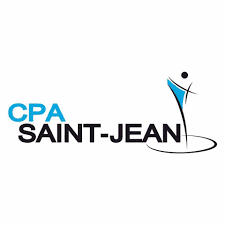 Les nouvelles et informations sont disponibles via notre page Facebook ainsi que notre site internet. Veuillez notez que des communications peuvent être envoyées par courriel par les responsables de programme. Pour cette année, les responsables du programme Patinage Plus (PP) sont M. Guy Desormeaux et Mme Karine Cournoyer c’est pourquoi vous devez fournir un courriel valide et nous aviser en cas de changement de courriel dans les plus brefs délais.Vous devez compléter un formulaire pour chaque patineur qui patinera et envoyer le courriel à l’adresse suivante : grivard.cpastjean@gmail.com Vous trouverez toutes les informations sur les débuts du cours dans le document Guide PP disponible dans votre courriel ainsi que sur notre page internet en cliquant iciINFORMATION SUR LE.LA PATINEUR.SE				       Nouveau.lle patineur.se NOM   PRÉNOM     SEXE F  M  X	                                                      DATE DE NAISSANCE 	ÂGE AU 1er JUILLET 2021	NO DE PATINAGE CANADA  ADRESSE DE RÉSIDENCE PRINCIPALE										 No Civique :     Rue :     Appartement :     Code Postale :  Informations médicales importantes (asthme, allergie, etc)PRISE DE PHOTOEn tant que tuteur.trice légal.e, moi  autorise le CPA Saint-Jean à prendre des photos de mon enfant seul.e ou en groupe et de les utiliser dans des objectifs de publication.  OUI   NON PARENT/TUTEUR.TRICE 1NOM   PRÉNOM  	             COURRIEL   ADRESSENo Civique :     Rue :     Appartement :     Code Postale :  TÉLÉPHONE CELLULAIRE  		TÉLÉPHONE DOMICILE PARENT/TUTEUR.TRICE 2NOM   PRÉNOM  	             COURRIEL   ADRESSE No Civique :     Rue :     Appartement :     Code Postale :  TÉLÉPHONE CELLULAIRE  		TÉLÉPHONE DOMICILE INSCRIPTION AU PATINAGE PLUS (PP) 240$INSTRUCTION : Numéroté les blocs de 1 à 2, 1 étant un premier choix, dans l’ordre de préférence. Notez que l’ordre de réception du document sera priorisé. Vendredi 	17 h 45 à 18 h 45 COMPLET	 Samedi 1	8 h 35 à 9 h 35      COMPLETSamedi 2 	10 h 05 à 11 h 05  		 Samedi 3	11 h 30 à 12 h 30  	INFORMATIONS INSCRIPTIONDébut du cours : 26 ou 27 novembre 2021Congés : L’horaire des fêtes et des tournois de hockey sortira sous peu.Fin du cours : 26 ou 27 février 2022Coût : 240,00 $ (Payable par chèque uniquement au nom de CPA Saint-Jean)Rabais inscriptions multiples :                               2ième enfant : 22,50$                               3ième enfant : 30,00$